УЧИМЦВЕТА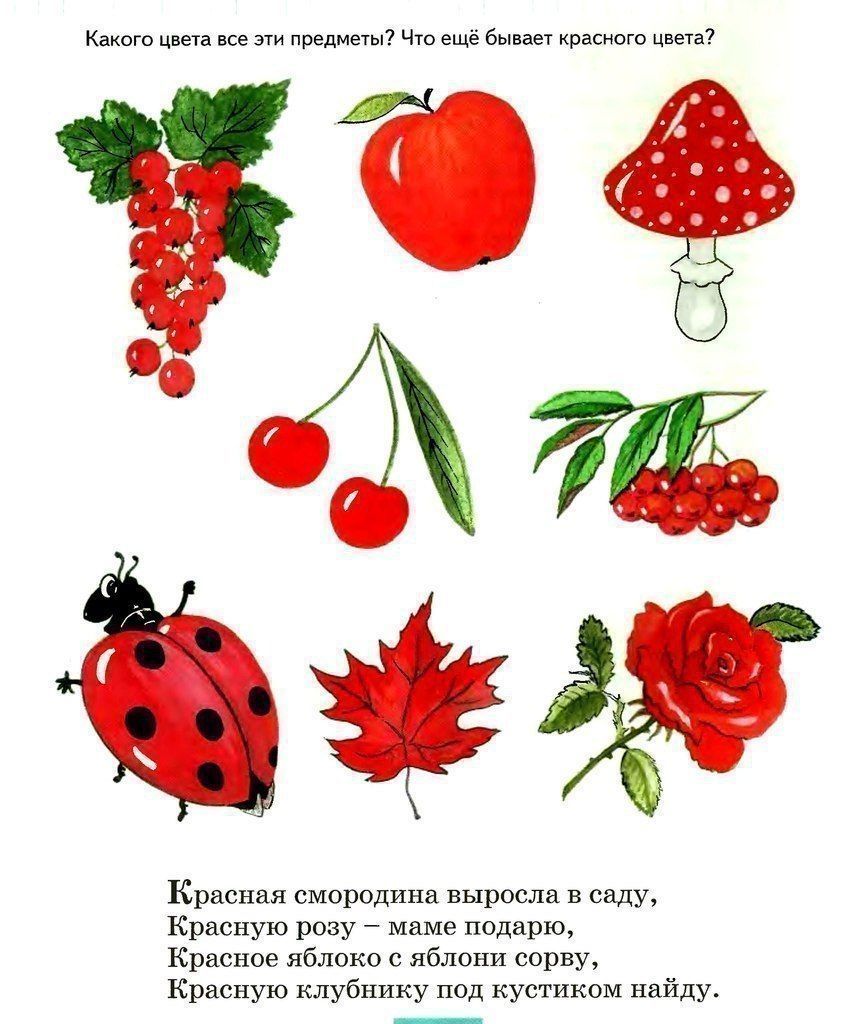 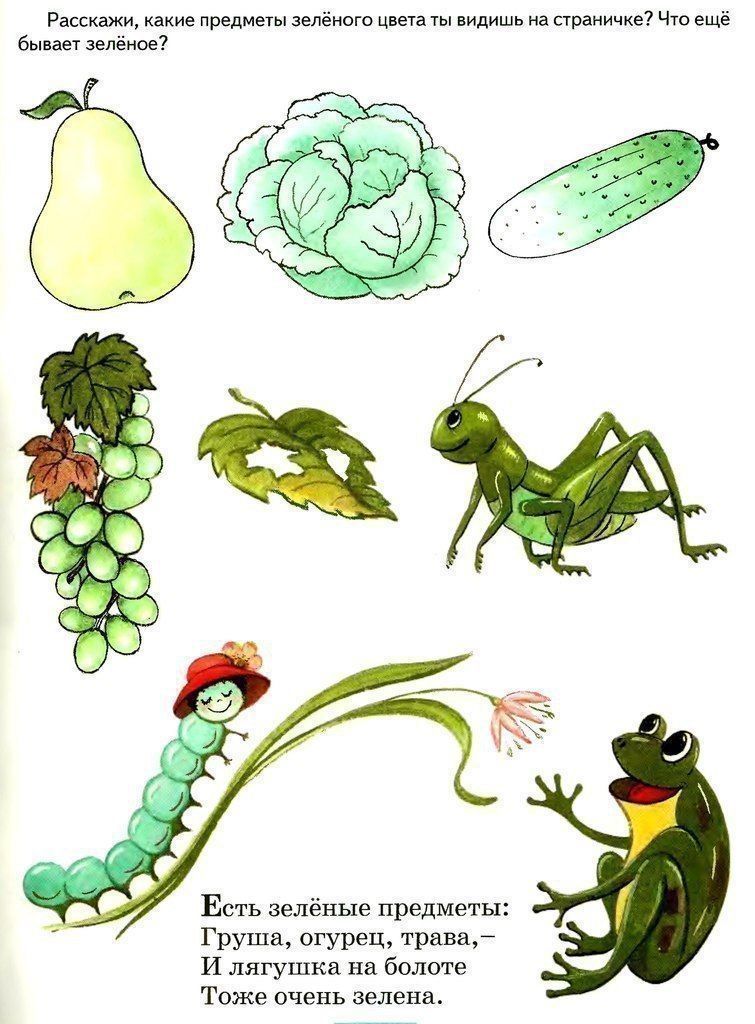 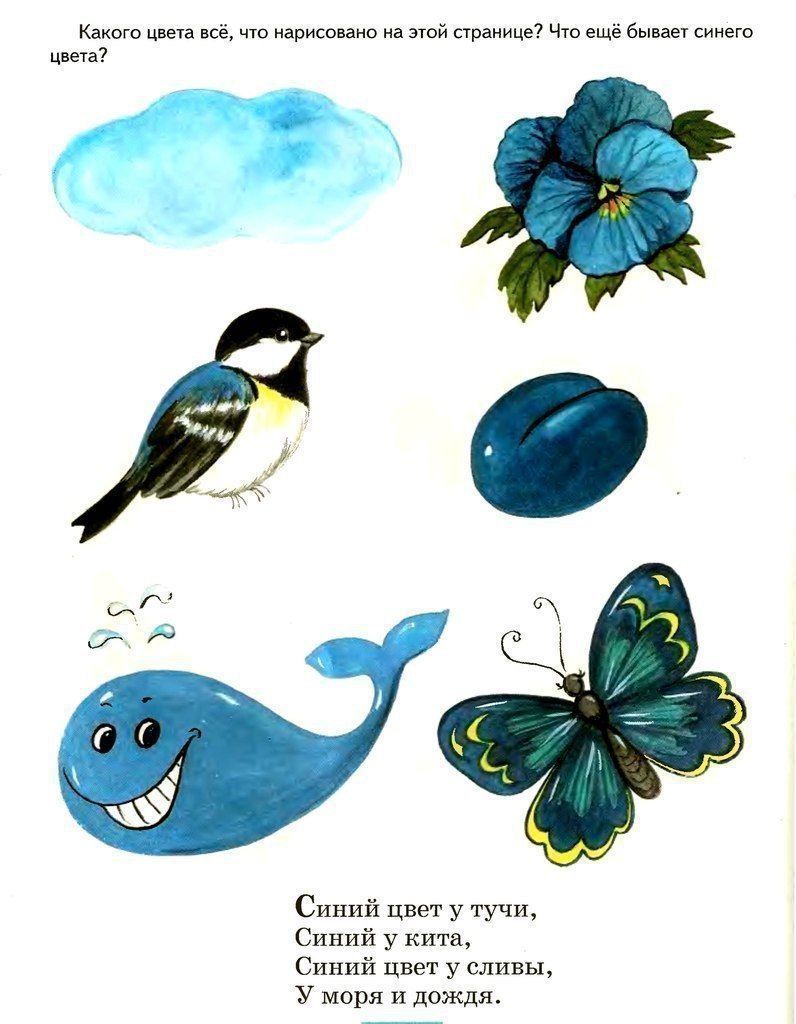 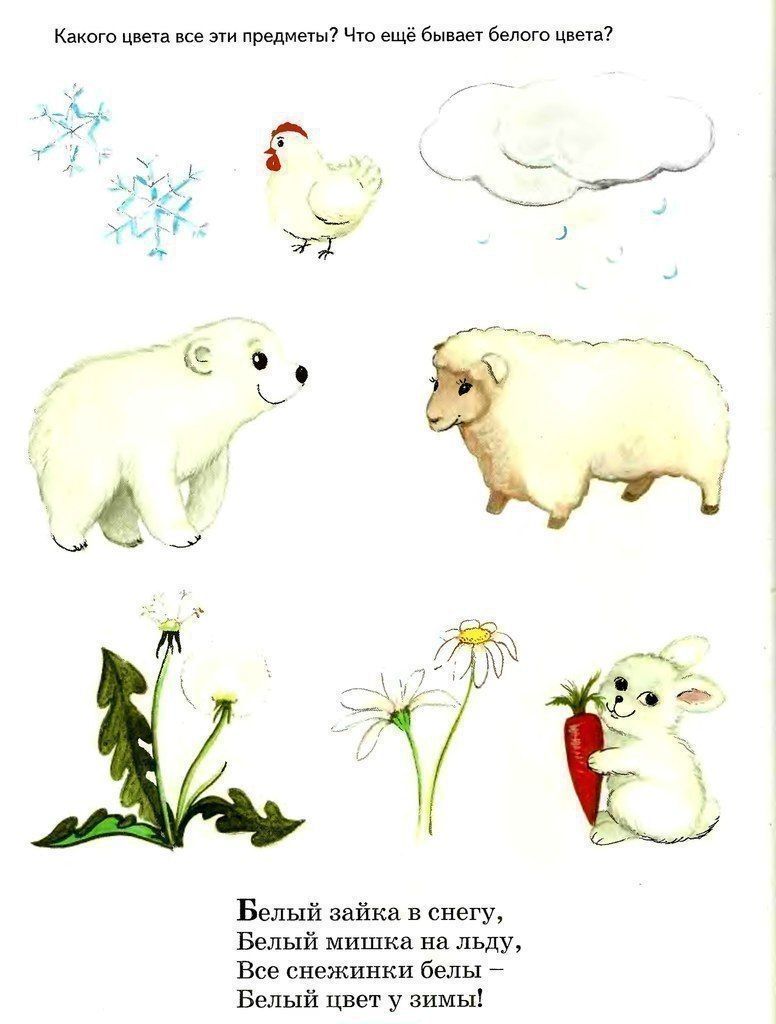 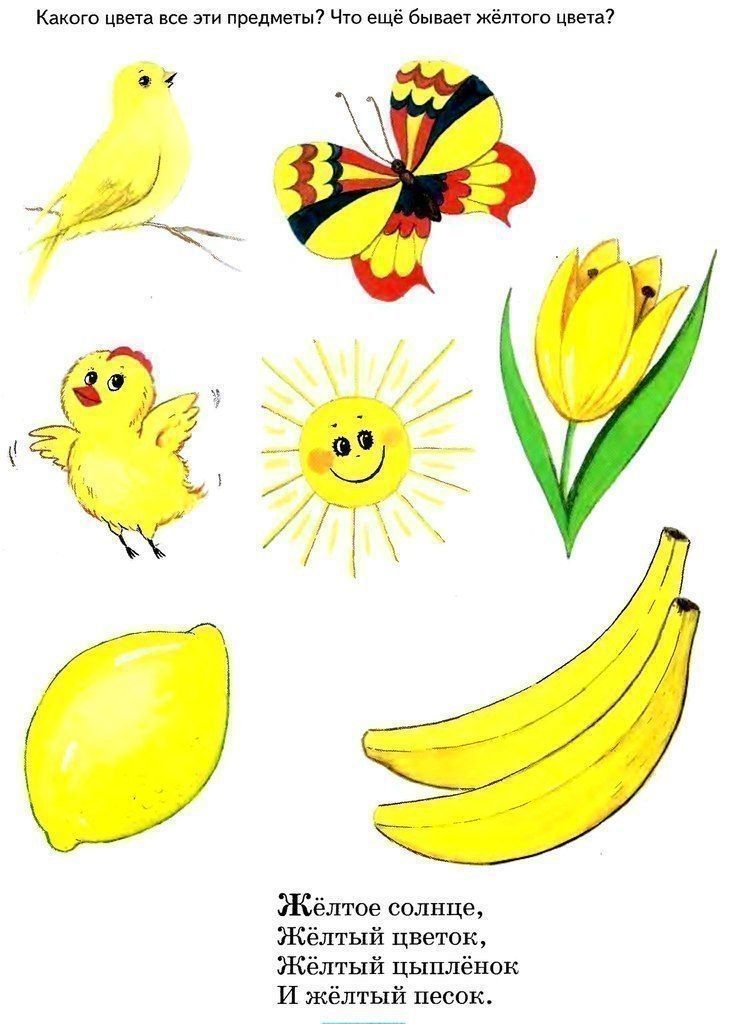 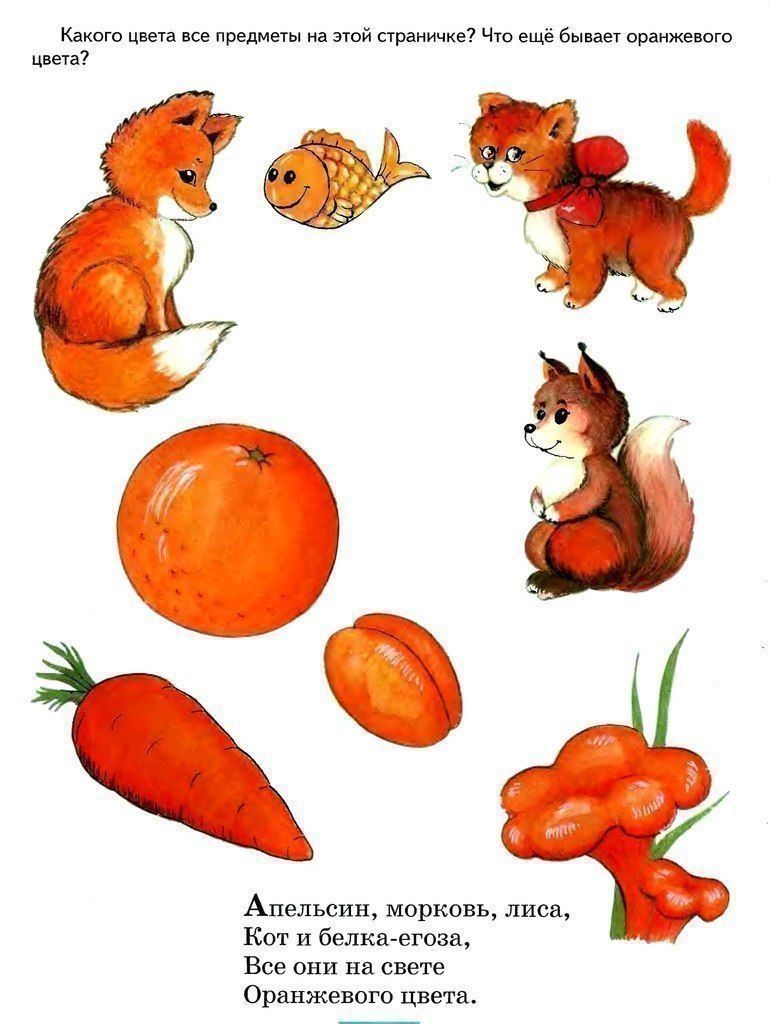 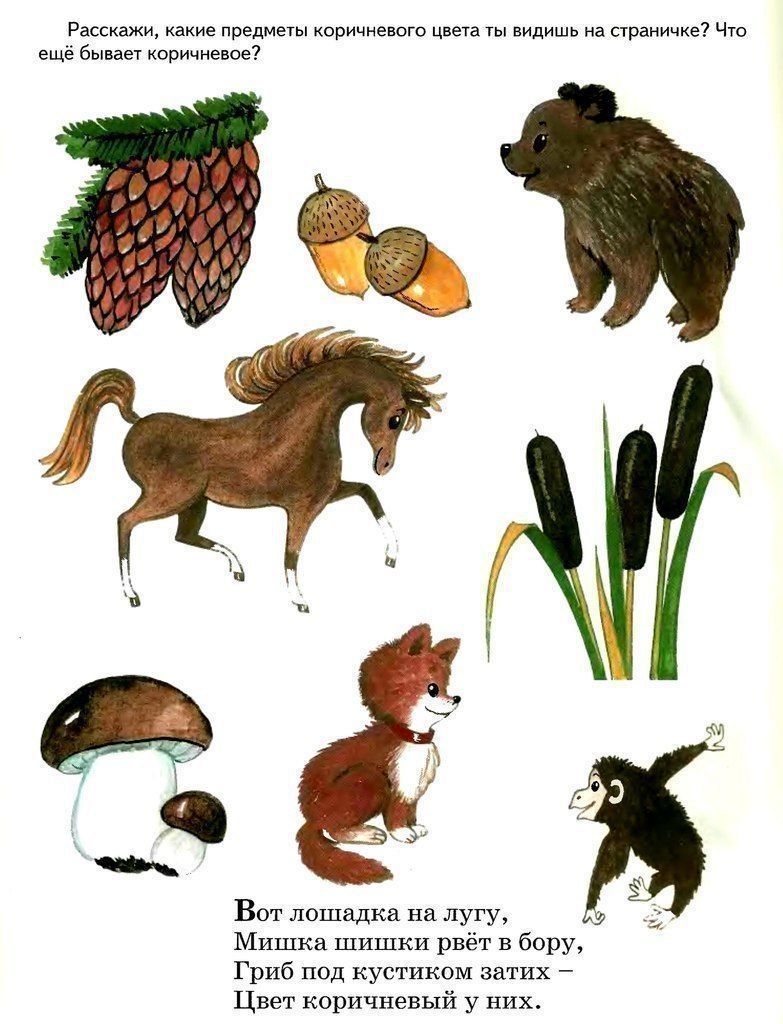 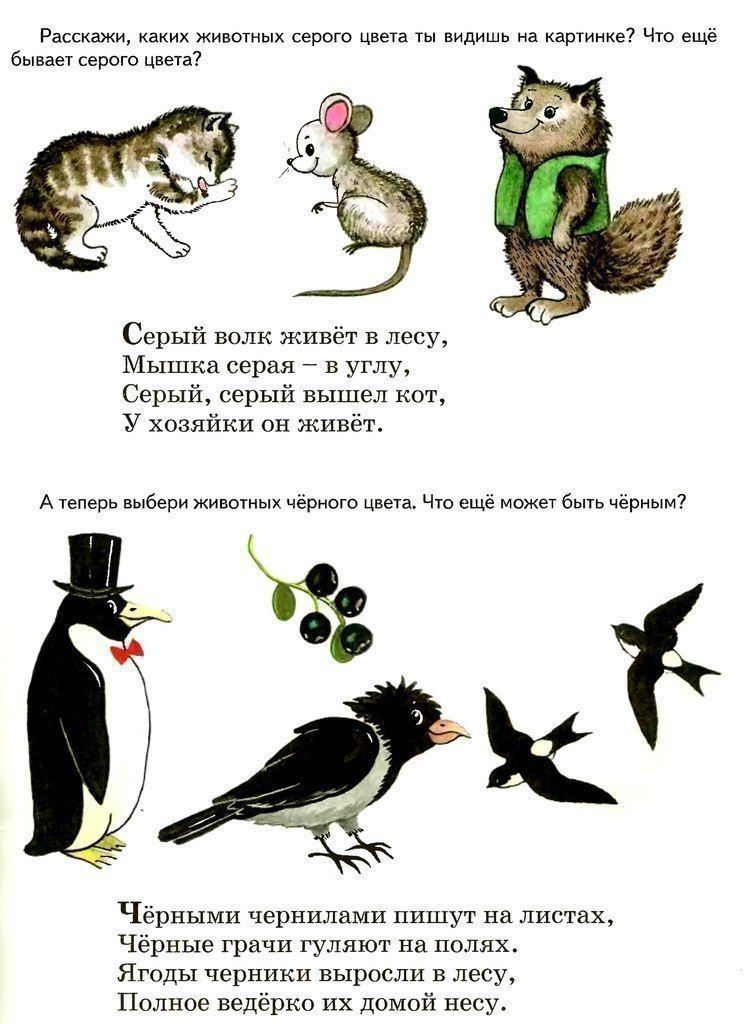 